Marlfields Newsletter 16th February 2023HALF TERMSchool closes for children at 3:20pm on Thursday 16th February (today) for the Spring Half Term Holiday.  We will re-open on Monday 27th February.CINEMA VISIT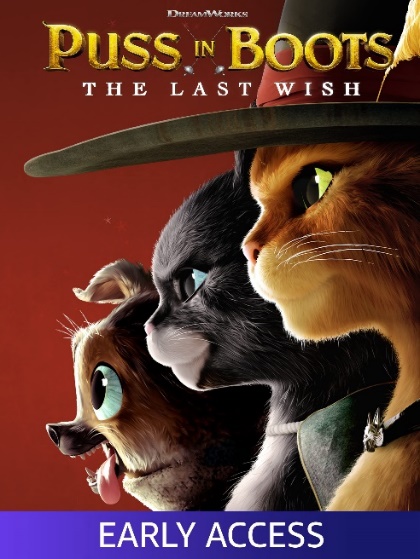 We are planning to take the children to the cinema on Thursday 16th March.  We will travel by coach to Cinemac in Macclesfield where we will watch the newly released film Puss in Boots, The Last Wish which is rated a PG so we need your permission.  With it being a PG rating if you do not wish your child to go please e-mail the office – admin@marlfields.cheshire.sch.uk to let us know.School is paying the admission fee for each child, and part of the cost of the coaches;  however, we ask that parents contribute £5 per child towards the cost of the coach.  You can pay this on SCOPAY - Trips & Events, PUSS IN BOOTS.                           MOTHER’S DAY SHOP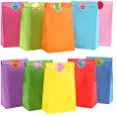 Mother’s Day this year is on Sunday 19th March.  As in previous years we will be having a Mother’s Day Shop within school.  The cost of the Mother’s Day gifts are £1.00 per bag.  You can place your order on SCOPAY – Trips & Events MOTHER’S DAY 2023.  Get your orders in quickly, when they’re gone, they’re gone!  SWIMATHON FUND RAISER SHOPOur marvellous Marlfields Marlins Swimming Team will be representing us at this year’s annual Rotary Club Swimathon.  To help raise further funds towards the sponsorship we will be selling a Treat Bag throughout the school, costing £1.  If you would like your child to have one of these surprise treat bags, simply pay the money against your child’s name on SCOPAY, Trips and Events, Swimathon 2023.Monies raised is going to be shared by two charities of the Rotary Club’s choice,  Visyon, which is a Congleton based charity supporting the emotional health of the youth of Congleton and their families and also the North West Air Ambulance Service and a charity of our choice and we have chosen to send our contribution to the RNLI.RUNNING CLUBThis week was the first week of our lunchtime Running Club, which is run by Mrs Brown (Ethan & William’s mum) and Mrs Bailey (Esmé & Iona’s mum), and overseen by Miss Jackson.  25 children joined the club on Tuesday lunchtime.  Everyone enjoyed themselves.  If your child saw the Running Club and would like to join simply send them into school with their running gear and they will be made more than welcome – the more the merrier.  Similarly, if other parents could offer their services and help with the club, please come along too.Below are some comments by some of the children who took part:“I LOVED IT! It was a good start to Running Club this week.”  “It is good to have a Running Club as little kids can practice.”“Thank you, Lucinda, for leading on this”As you can see, some lovely positive comments.  We echo what was said by the children, and would like to add our thanks to our amazing Parent Helpers.Year 4 – Terracotta ArmyAs part of their artwork this week the children in Year 4 learnt all about the Terracotta Army. Examining the soldiers found in the tomb of Qin Shi Huang, the first emperor of China, the children then created their own replicas of the famous army that lay untouched for over 2000 years.

First they manipulated clay into the main body shape that they wanted, kneeling or standing,   then began to build and mould the defining features of the soldiers. The children gave the characters more personal details such as the facial features and the armour that the army are seen wearing.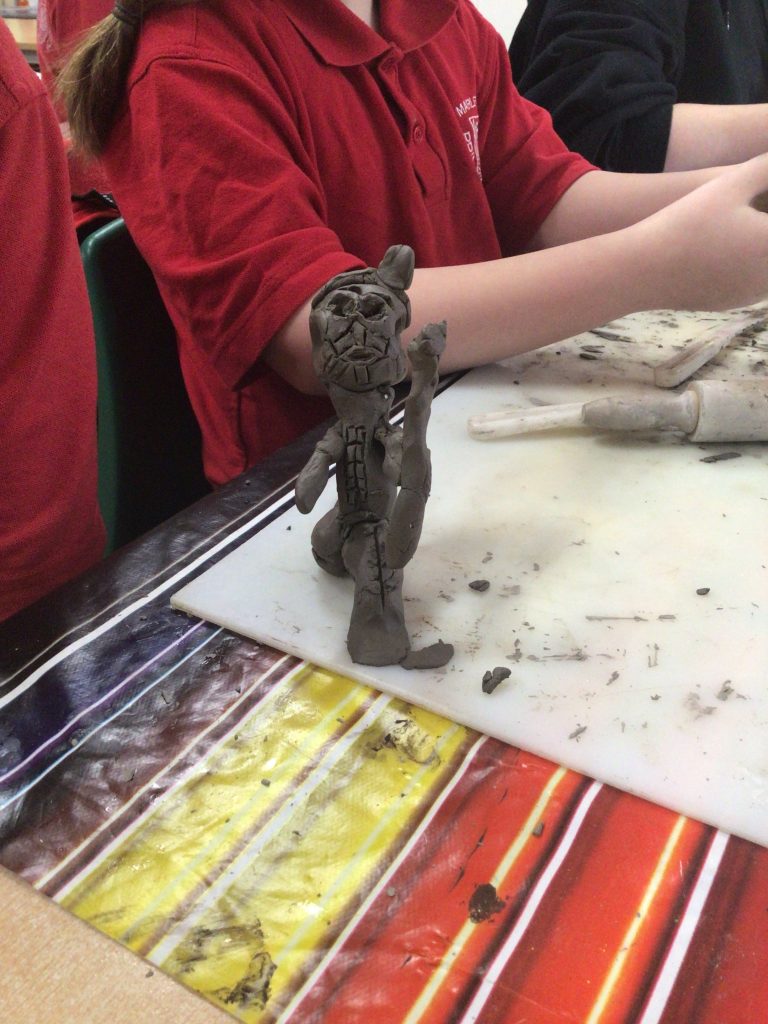 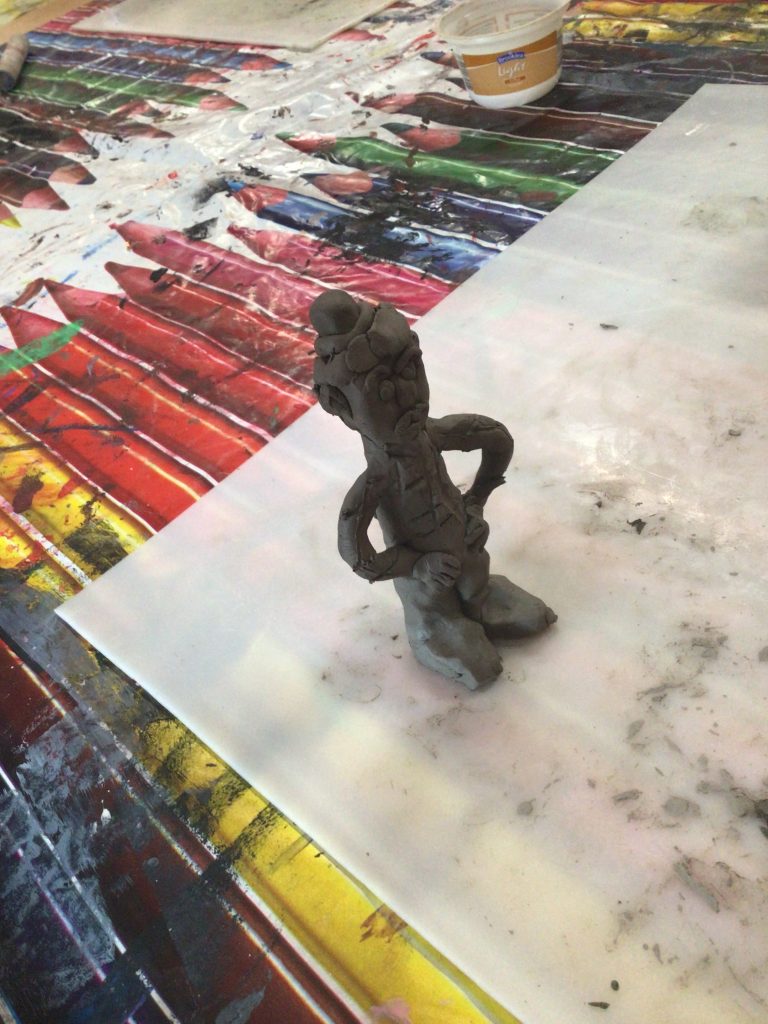 ANYTHING GOES!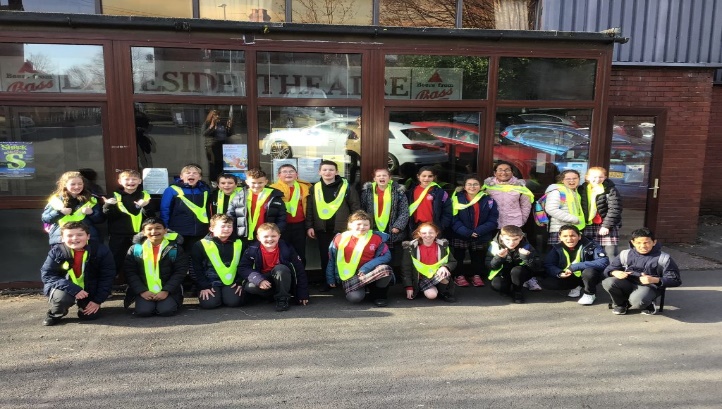 Earlier this week, Year 5 were invited to Daneside Theatre to watch a performance by students at Eaton Bank, called ‘Anything Goes’.  Year 5 had a fantastic afternoon and we would like to thank Eaton Bank for inviting us to watch such a wonderful performance.Football leagueYEAR 5/6 FOOTBALL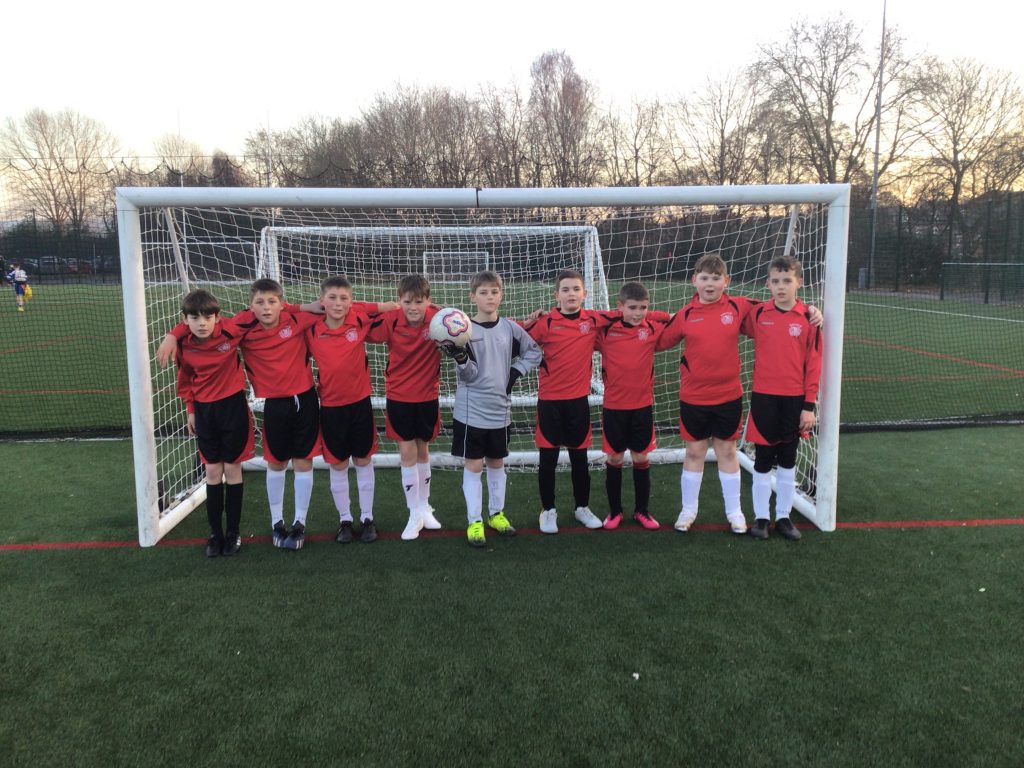 On Tuesday some of our Year 5 and 6 boys competed in another round of the inter-school football league matches.  They all played exceptionally well, demonstrating excellent sportsmanship (as always) and we are so proud of them for the effort that they put into each, and every match. Well done lads!Team Captain Thomas Davies writes – “Tuesday night saw our team play really well in the third football tournament.  We didn’t deserve to lose our games as we dominated two of the games and were unlucky to not get a result.  The Manager’s Player Award went to Isaac in Year 6, while the Player’s Player Award went to Reece in Year 5.”All that is left to say now is: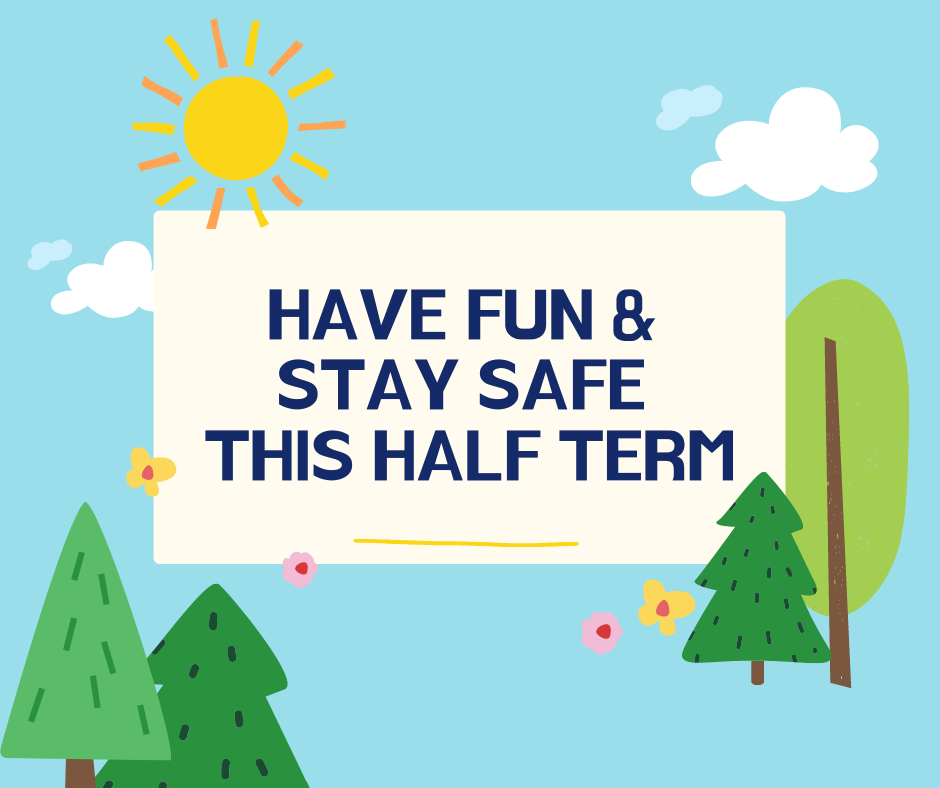 See you all on Monday 27th February!